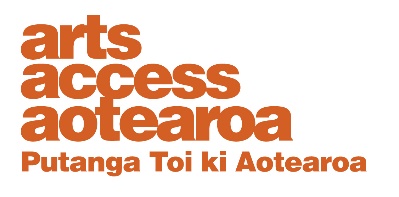 Te Putanga Toi Arts Access Awards 2021: frequently asked questions1. What are Te Putanga Toi Arts Access Awards?
Te Putanga Arts Access Awards are presented annually. They are the key national awards in New Zealand celebrating the outstanding achievements of individuals and organisations working to enhance the artistic lives of people with limited access to the arts. They also celebrate an outstanding artist or writer who is disabled or Deaf, or has lived experience of mental distress.These awards are presented by Arts Access Aotearoa, the leading national organisation advocating for all people in New Zealand to have access to the arts, whatever their circumstances.You can make nominations to six awards: 
Arts Access Creative Space Holdsworth AwardArts Access Community Arts AwardArts Access PAK’nSAVE Artistic Achievement AwardArts Access Creative New Zealand Arts For All AwardArts Access Corrections Māui Tikitiki a Taranga Award Arts Access Corrections Whai Tikanga Award.In addition, Arts Access Aotearoa presents the Arts Access Accolade. You cannot make a nomination to this award.2. Can I nominate myself?Yes, we welcome all eligible nominations. This includes self-nomination and nominations from other individuals and groups.3. Can previous recipients be nominated? There are three awards where previous recipients may be eligible:
For the Arts Access Community Arts Award, a previous recipient is eligible if it is a new project, initiative or programme. For the Arts Access Creative New Zealand Arts For All Award, previous recipients are eligible for nomination after three years have lapsed: e.g. the 2017 recipient is eligible for nomination in 2021 if it has introduced a series of new initiatives or programmes not recognised in its previous award.
For the Arts Access Holdsworth Creative Space Award, previous recipients are eligible for nomination after three years have lapsed: e.g. the 2017 recipient is eligible for nomination in 2021 if it has introduced a series of new initiatives not recognised in its previous award.4. Can previous finalists, those Highly Commended and nominees be nominated? Yes, provided they meet the criteria outlined in the nomination form. 4. How do I make a nomination?
Ensure you check the eligibility criteria.Use the nomination form specific to the award.Contact Stace Robertson, Access, Inclusion and Participation Advisor (T: 04 802 4349 E: stace.robertson@artsaccess.org.nz) to discuss the categories (excluding the Arts in Corrections Awards and Creative Space Award) and the nomination process.Contact Chris Ulutupu, Arts in Corrections Advisor (T: 04 802 4349 chris.ulutupu@artsaccess.org.nz) to discuss the Arts Access Corrections Māui Tikitiki a Taranga Award and Arts Access Corrections Whai Tikanga Award.Contact Kate Hiatt, Creative Spaces Advisor (T: 04 802 4349 kate.hiatt@artsaccess.org.nz) or Gary Silipa, Auckland Community Arts Engagement Advisor (T: 021 799 352 E: gary.silipa@artsaccess.org.nz).to discuss the Arts Access Holdsworth Creative Space Award.Download the appropriate nomination form from the Arts Access Aotearoa website or request the form/s from the relevant advisor (see above).Please don’t alter the layout of the nomination form.Return the nomination form by 5pm Friday 26 March 2021.Arts Access Aotearoa will let you know if your nomination has been shortlisted. At this stage, you will be requested to provided two letters or support and support material.5. Can I nominate my nominee for more than one award?Yes, provided the nominee is eligible.6. What are the different ways I can submit my nomination?
You can complete and submit your nomination in a range of formats:online through Arts Access Aotearoa’s websiteby completing the Word document and emailing/posting/delivering to Arts Access Aotearoa’s officeby completing an NZSL video answering question 1 and submitting it via Drop Box or uploading it to YouTube or Vimeo and sending the link. 7. What happens to my nomination?
Your nomination form and support material will be checked for eligibility.Confirmation of receipt of your nomination form and eligibility status will be given within one week of receiving your nomination. Arts Access Aotearoa will shortlist the nominations. Industry judging panels will make the final decisions. Shortlisted nominations will be asked to send two letters of support and supporting information for the judging panels. The nominator and nominee will be contacted by email (by post if there is no email access) to inform you of the outcome of your nomination within four weeks of the panel’s decision.All nominations are confidential to Arts Access Aotearoa and the panel assessing the nominations.8. Who are the judging panels?
There will be three industry judging panels with appropriate knowledge and national experience.Arts Access Aotearoa’s Executive Director will be included in each panel.The panels’ decisions are final and no correspondence will be entered into.9. When is the awards ceremony?The date of Te Putanga Toi Arts Access Awards 2021 ceremony has still to be confirmed. 10. Who can tell me more?
Contact Stace Robertson, Access, Inclusion and Participation Advisor (T: 04 802 4349 E: stace.robertson@artsaccess.org.nz) to discuss the nomination process and three of the six categories: Artistic Achievement, Arts For All, Community Arts.Contact Chris Ulutupu, Arts in Corrections Advisor (T: 04 802 4349 chris.ulutupu@artsaccess.org.nz) to discuss the Arts Access Corrections Māui Tikitiki a Taranga Award and Arts Access Corrections Whai Tikanga Award.Contact Kate Hiatt, Creative Spaces Advisor (T: 04 802 4349 kate.hiatt@artsaccess.org.nz) or Gary Silipa, Auckland Community Arts Engagement Advisor (T: 021 799 352 E: gary.silipa@artsaccess.org.nz) to discuss the Arts Access Holdsworth Creative Space Award.